2017 Planting Schedule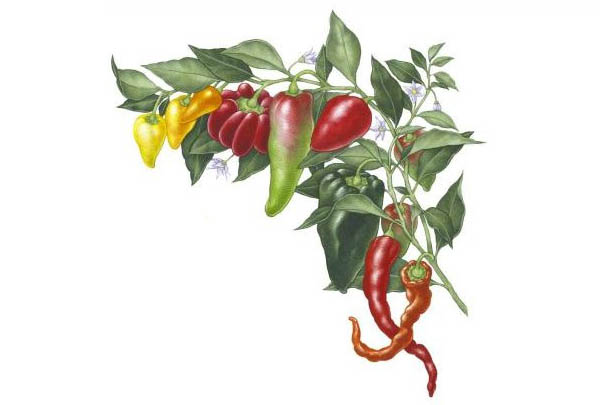    Start seed 		Plant seedling 		Direct plant 	Begin   Indoors			Out				Seed		     Harvest	     VERY EARLY SPRINGBroccoli	    1/5				2/22							4/13Cabbage	    1/5				2/22							3/30Green Peas									2/23			 5/4Spinach									2/23			3/30Cauliflower	    1/19			3/2							4/28Lettuce	    2/2				3/2				3/2		3/30- 4/20Onion (sets)	    1/9				3/2							5/23EARLY SPRINGBeets										3/9			5/4Carrots									3/9			5/19	        Radishes									3/9			4/7Sw.Chard	    2/2				3/10				3/10		  4/10-5/5SPRINGBeans										3/30			6/3Corn										3/30			5/12S.Squash	    3/16			3/30				3/30			6/16Tomatoes	    2/16			3/30							6/16LATE SPRINGCucumbers	    3/23			4/7				4/7		5/26 - 6/10Eggplant	    2/2				4/14							6/23Melon		    2/2				4/14							7/3Melon										4/13		          6/23Peppers	    2/2				4/14							6/23W. Squash									4/13			7/7FALLCarrots									8/25			11/3Peas										9/1			11/10Broccoli	    7/21			9/8							11/10Cabbage	    7/21	`		9/8							11/10Cauliflower	    8/4				9/15							11/10Lettuce	    9/22			10/13							11/10Beets										9/15			11/10Spinach									9/22			11/10Radishes									10/13			11/10Kale										9/22			11/10